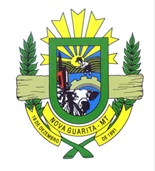 ESTADO DE MATO GROSSOCÂMARA MUNICIPAL DE VEREADORESNOVA GUARITA – MTGabinete do Presidente14ª SESSÃO EXTRAORDINÁRIADia 21 de setembro de 2022— 7h30min —— ORDEM DO DIA —           1. Projeto de Lei do Legislativo nº. 008/2022.ASSUNTO: “Dispõe sobre a revogação da Lei Legislativa Municipal nº 007/2022, no qual “Reconhece no Município de Nova Guarita/MT, para os Colecionadores, Atiradores e Caçadores e suas atividades como atividade de risco, configurando efetiva necessidade e exposição à situação de risco à vida e incolumidade física, conforme os termos do art. 10 da Lei Federal nº 10.826/2003”.Autoria: Câmara Municipal.                                                                        HEITOR BALESTRINPresidente                                                                                                                                                          Nova Guarita- MT, 19 de setembro de 2022.Avenida dos Migrantes, Travessa Moacir Kramer S/nº – Centro – CEP 78508-000 – Nova Guarita - MT – Fone: (66) 3574-1166.Email: legislativo@novaguarita.mt.leg.br site: www.novaguarita.mt.leg.b